Plnění bude financováno z: Státního rozpočtuPlnění není pro ekonomickou činnost ŘVCVystavil: 			Schvaluje: 		XXXXX	Ing. Lubomír Fojtů	SEK	ředitel ŘVC ČRSouhlasí:			XXXXX	Správce rozpočtuZa dodavatele převzal a akceptuje:Dne: 06.02.2024OBJEDNÁVKA č. OBJ-2024-045JID: RVCCR-eO-D2400682, č. j.: RVC/51/2024/PER-2OBJEDNÁVKA č. OBJ-2024-045JID: RVCCR-eO-D2400682, č. j.: RVC/51/2024/PER-2OBJEDNÁVKA č. OBJ-2024-045JID: RVCCR-eO-D2400682, č. j.: RVC/51/2024/PER-2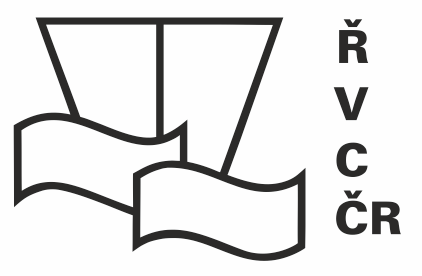 Odběratel:Ředitelství vodních cest ČRDodavatel:Pluxee ČR a.s.Adresa:Nábřeží L. Svobody 1222/12Adresa:Plzeňská 3350/18Adresa:110 15 Praha 1Adresa:150 00 Praha 5 - SmíchovIČ:67981801IČ:61860476DIČ:CZ67981801DIČ:CZ- 61860476DIČ:Není plátce DPHDIČ:Bankovní spojení:XXXXBankovní spojení:XXXX Číslo účtu:XXXX Číslo účtu:XXXXTel.:XXXX Tel.:XXXXE-mail:XXXXE-mail:XXXXOrganizační složka státu zřízená Ministerstvem dopravy, a to Rozhodnutím ministra dopravy a spojů České republiky č. 849/98-KM ze dne 12.3.1998 (Zřizovací listina č. 849/98-MM ze dne 12.3.1998, ve znění Dodatků č.1, 2, 3, 4, 5, 6, 7, 8, 9, 10, 11 a 12)Organizační složka státu zřízená Ministerstvem dopravy, a to Rozhodnutím ministra dopravy a spojů České republiky č. 849/98-KM ze dne 12.3.1998 (Zřizovací listina č. 849/98-MM ze dne 12.3.1998, ve znění Dodatků č.1, 2, 3, 4, 5, 6, 7, 8, 9, 10, 11 a 12)Zapsána v obchodním rejstříku vedeném u Městský soud v Praze, Spisová značka B 2947/MSPHZapsána v obchodním rejstříku vedeném u Městský soud v Praze, Spisová značka B 2947/MSPHObjednáváme u Vás:Objednáváme u Vás:Kredit GPC – GastroPass CARD 1 x 112 700,- Kč bez DPH + dobití 1 127,- Kč bez DPH = 113 827,- bez DPH                                                        1 x 112 700,- Kč s DPH + dobití 1 363,67 s DPH = 114 063,67 Kč s DPHKredit Flexi – Flexi CARD 1 x 57 500,- Kč bez DPH + dobití 575,- Kč bez DPH = 58 075,- bez DPH                                             1 x 57 500,- Kč s DPH + dobití 695,75 Kč s DPH = 58 195,75 s DPHVydání první karty novým zaměstnancům 3x 50,- Kč bez DPH = 150,- Kč bez DPH (181,50 Kč s DPH)Kredit GPC – GastroPass CARD 1 x 112 700,- Kč bez DPH + dobití 1 127,- Kč bez DPH = 113 827,- bez DPH                                                        1 x 112 700,- Kč s DPH + dobití 1 363,67 s DPH = 114 063,67 Kč s DPHKredit Flexi – Flexi CARD 1 x 57 500,- Kč bez DPH + dobití 575,- Kč bez DPH = 58 075,- bez DPH                                             1 x 57 500,- Kč s DPH + dobití 695,75 Kč s DPH = 58 195,75 s DPHVydání první karty novým zaměstnancům 3x 50,- Kč bez DPH = 150,- Kč bez DPH (181,50 Kč s DPH)Dodavatel je oprávněn vystavit daňový doklad pouze na základě oprávněnou osobou odběratele odsouhlaseného a podepsaného . Oprávněnou osobou odběratele pro převzetí předmětu plnění této objednávky XXXXX, personalistka SEKPředpokládaná cena celkem je    172 052,- Kč bez DPH                                              	      172 440,92 s DPH                     Dodavatel je oprávněn vystavit daňový doklad pouze na základě oprávněnou osobou odběratele odsouhlaseného a podepsaného . Oprávněnou osobou odběratele pro převzetí předmětu plnění této objednávky XXXXX, personalistka SEKPředpokládaná cena celkem je    172 052,- Kč bez DPH                                              	      172 440,92 s DPH                     Platební podmínky:Termín dodání:29.02.2024Datum vystavení:06.02.2024Záruční podmínky: